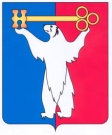 АДМИНИСТРАЦИЯ ГОРОДА НОРИЛЬСКАКРАСНОЯРСКОГО КРАЯПОСТАНОВЛЕНИЕ01.04.2019                                             г. Норильск                                                 №  127Об утверждении Порядка организации поездки для посещения Мемориального комплекса в память о погибших политзаключенных (район озера Лама, Дом отдыха) для неработающих пенсионеров из числа реабилитированных граждан и граждан, пострадавших от политических репрессий В соответствии с Федеральным законом от 06.10.2003 № 131-ФЗ «Об общих принципах организации местного самоуправления в Российской Федерации», в целях реализации дополнительных мер социальной поддержки и социальной помощи для отдельных категорий граждан, предоставляемых за счет средств бюджета муниципального образования город Норильск, установленных решением Норильского городского Совета депутатов от 21.09.2010 № 28-676, ПОСТАНОВЛЯЮ:1. Утвердить Порядок организации поездки для посещения Мемориального комплекса в память о погибших политзаключенных (район озера Лама, Дом отдыха) для неработающих пенсионеров из числа реабилитированных граждан и граждан, пострадавших от политических репрессий (прилагается).2. Управлению по делам культуры и искусства Администрации города Норильска обеспечить:2.1. работу по организации поездки для посещения Мемориального комплекса в память о погибших политзаключенных (район озера Лама, Дом отдыха) в соответствии с Порядком, утвержденным пунктом 1 настоящего постановления;2.2. целевое использование денежных средств, предусмотренных на реализацию мероприятий муниципальной программы «Развитие культуры» на соответствующий финансовый год.3. Финансовому управлению Администрации города Норильска обеспечить своевременное финансирование мероприятий, предусмотренных муниципальной программой «Развитие культуры», утвержденной постановлением Администрации города Норильска на соответствующий финансовый год, на организацию поездки для посещения Мемориального комплекса в память о погибших политзаключенных (район озера Лама, Дом отдыха).4. Рекомендовать общественному объединению «Защита жертв политических репрессий» осуществлять действия, предусмотренные Порядком, утвержденным пунктом 1 настоящего постановления.5. Опубликовать настоящее постановление в газете «Заполярная правда» и разместить его на официальном сайте муниципального образования город Норильск.6. Настоящее постановление вступает в силу после его официального опубликования в газете «Заполярная правда».Глава города Норильска                                                                                    Р.В. АхметчинУТВЕРЖДЕНпостановлением Администрациигорода Норильскаот 01.04.2019 № 127Порядокорганизации поездки для посещения Мемориального комплекса в память о погибших политзаключенных (район озера Лама, Дом отдыха) для неработающих пенсионеров из числа реабилитированных граждан и граждан, пострадавших от политических репрессий1. Настоящий Порядок разработан в целях организации поездки для посещения Мемориального комплекса в память о погибших политзаключенных (район озера Лама, Дом отдыха) для зарегистрированных по месту жительства на территории муниципального образования город Норильск неработающих пенсионеров из числа реабилитированных граждан и граждан, пострадавших от политических репрессий, за счет средств бюджета муниципального образования город Норильск, в соответствии с дополнительными мерами социальной поддержки и социальной помощи для отдельных категорий граждан, предоставляемыми за счет средств бюджета муниципального образования город Норильск, установленными решением Норильского городского Совета депутатов от 21.09.2010 № 28-676.Организация поездки для посещения Мемориального комплекса в память о погибших политзаключенных (район озера Лама, Дом отдыха) для неработающих пенсионеров из числа реабилитированных граждан и граждан, пострадавших от политических репрессий, осуществляется путем оплаты проживания и проезда граждан в район озера Лама (Дом отдыха) и обратно речным транспортом по стоимости проездных билетов в каютах 1 класса.2. Действие настоящего Порядка распространяется на зарегистрированных по месту жительства на территории муниципального образования город Норильск неработающих пенсионеров из числа реабилитированных граждан и граждан, пострадавших от политических репрессий.3. В настоящем Порядке используются следующие понятия:- путевка - оплата проживания и проезда граждан в район озера Лама (Дом отдыха) и обратно речным транспортом по стоимости проездных билетов в каютах 1 класса и в пределах средств, предусмотренных муниципальной программой «Развитие культуры», утвержденной постановлением Администрации города Норильска на соответствующий финансовый год (проживание оплачивается без питания);- заявители - зарегистрированные по месту жительства на территории муниципального образования город Норильск неработающие пенсионеры из числа реабилитированных граждан и граждан, пострадавших от политических репрессий;- комиссия - комиссия Управления по делам культуры и искусства Администрации города Норильска (далее - Управление) по распределению путевок, созданная на основании приказа начальника Управления.4. Документы, послужившие основанием для выделения путевок, подлежат хранению в Управлении в течение 5 лет.5. Выделение путевок осуществляется в летнее время. 6. Приказом директора МБУ «Музейно-выставочный комплекс «Музей Норильска» по согласованию с начальником Управления назначаются ответственные лица из числа сотрудников МБУ «Музейно-выставочный комплекс «Музей Норильска» (не более 2 человек) за организацию поездки для посещения Мемориального комплекса в память о погибших политзаключенных, а также сопровождения заявителей и проведение экскурсионной программы.7.  Для рассмотрения обращения о выделении путевки для посещения Мемориального комплекса в память о погибших политзаключенных заявители обращаются в следующем порядке:7.1. В период с 25 мая до 25 июня текущего года заявитель предоставляет Председателю общественного объединения «Защита жертв политических репрессий» (далее - общество) или в Управление, следующие документы:а) заявление о выделении путевки по форме, установленной настоящим Порядком (приложение);б) документ, удостоверяющий личность заявителя;в) трудовая книжка;г) пенсионное удостоверение или справка органа, осуществляющего пенсионное обеспечение, о назначении страховой пенсии;д) документ, подтверждающий регистрацию по месту жительства на территории муниципального образования город Норильск (в случае представления документа, удостоверяющего личность, отличного от документа, удостоверяющего личность гражданина Российской Федерации);е) свидетельство о праве на меры социальной поддержки реабилитированного лица, свидетельство о праве на меры социальной поддержки лица, пострадавшего от политических репрессий.7.2. Для получения путёвки заявитель обращается в общество или в Управление с документами, указанными в пункте 7.1 настоящего Порядка, по следующим адресам:- г. Норильск, ул. Пушкина д.12, контактный телефон для справок 43-72-45 режим работы: понедельник - пятница: 9.00 - 13.00, 14.00 - 17.00.- г. Норильск, ул. Ленина, д. 37А, режим работы: вторник, четверг: 14.00 - 17.00.7.3. Председатель общества направляет в срок до 28 июня в Управление список заявителей (с указанием даты и времени регистрации заявления).8. Решение о выделении путевок заявителям принимается комиссией в период с 01 июля по 15 июля. Решение комиссии о выделении путевки доводится секретарем комиссии до сведения заявителя в срок не позднее трех рабочих дней с даты его принятия способом, указанным в заявлении. Заявители, которым отказано в предоставлении путевок, включаются в резервный список.9. Преимущественным правом на получение путевок обладают заявители, заявление которых поступило ранее других заявлений о выделении путевки (в случае, если заявления поданы в один день - по времени подачи заявления), и которым не выделялась путевка в последние 2 года.10. Решение об отказе в выделении путевки принимается комиссией в случае:- заявление подано не по форме, определенной приложением к настоящему Порядку;- отсутствия путевок по причине ограниченного количества путевок, выделенных на текущий год;- отсутствия финансирования по данному виду расходов;- отсутствия у заявителя регистрации по месту жительства на территории муниципального образования город Норильск;- обращения лица, не относящегося к категории заявителя, указанной в пункте 3 настоящего Порядка;- непредоставления документов, указанных в пункте 7.1 настоящего Порядка;- отсутствия преимущественного права на предоставление путевки.Решение об отказе в выделении путевки доводится секретарем комиссии до сведения заявителя в срок не позднее трех рабочих дней с даты его принятия способом, указанным в заявлении.11. Обязанности заявителей, получивших путевки.В случае невозможности использования путевки по уважительным причинам (смерть близких родственников заявителя, болезнь заявителя или его близких родственников, за которыми он осуществляет уход), уведомить об этом Управление не позднее 10 рабочих дней до даты выезда к Мемориальному комплексу в память о погибших политзаключенных (район озера Лама, Дом отдыха) с последующим предоставлением подтверждающих документов.В случае возникновения обстоятельств, указанных в абзаце втором настоящего пункта, менее чем за 10 рабочих дней до даты выезда к Мемориальному комплексу в память о погибших политзаключенных (район озера Лама, Дом отдыха) и невозможности использования путевки вследствие этих обстоятельств, незамедлительно уведомить об этом Управление с последующим предоставлением подтверждающих документов. 12. Комиссия распределяет путевки заявителям, включенным в резервный список, в соответствии с пунктом 8 настоящего Порядка, с учетом следующих критериев:- срока подачи заявления заявителем. В случае, если заявления поданы в один день - по времени подачи заявления;- сведений о пользовании путевками за последние 2 года.13. В случае принятия комиссией решения о выделении путевки заявителю, включенному в резервный список, секретарь комиссии информирует об этом заявителя не позднее трех рабочих дней с даты его принятия способом, указанным в заявлении. 14. Организация выезда к Мемориальному комплексу в память о погибших политзаключенных (район озера Лама, Дом отдыха) осуществляется в следующем порядке:-  закупка путевок осуществляется МБУ «Музейно-выставочный комплекс «Музей Норильска» в соответствии с Федеральным законом от 05.04.2013 № 44-ФЗ «О контрактной системе в сфере закупок товаров, работ, услуг для обеспечения государственных и муниципальных нужд»;- секретарь комиссии уведомляет заявителя, которому выделена путевка, о дате выезда к Мемориальному комплексу в память о погибших политзаключенных (район озера Лама, Дом отдыха) способом, указанным в заявлении; - переезд группы заявителей к месту отправления (причал р. Норильская) и обратно осуществляется МБУ «Автохозяйство» на основании заявки на предоставление автотранспорта, направленной МБУ «Музейно-выставочный комплекс «Музей Норильска»;- сопровождение группы заявителей осуществляется с участием медицинского работника (1 человека) и сотрудников МБУ «Музейно-выставочный комплекс «Музей Норильска» (не более 2 человек).15. Оплата проезда заявителей к Мемориальному комплексу в память о погибших политзаключенных (район озера Лама, Дом отдыха) и обратно, организованного в летний период, осуществляется за счет средств бюджета муниципального образования город Норильск. Оплата проезда заявителей в район озера Лама (Дом отдыха) и обратно производится речным транспортом по стоимости проездных билетов в каютах 1 класса и в пределах средств, предусмотренных муниципальной программой (проживание оплачивается без питания).Приложениек Порядку организации поездки для посещения Мемориального комплекса в память о погибших политзаключенных (район озера Лама, Дом отдыха) для неработающих пенсионеров из числа реабилитированных граждан и граждан, пострадавших от политических репрессийЗАЯВЛЕНИЕПрошу выделить 								 путевку для                                                     (ф.и.о.)  посещения Мемориального комплекса в память о погибших политзаключенных (район озера Лама, Дом отдыха).К заявлению прилагаю следующие документы:    1. ________________________________________    2. ________________________________________    3. ________________________________________Решение о выделении либо об отказе в выделении (отказе в выделении) путевки, информацию о дате, времени и месте выезда прошу направить на мой 								               (электронный адрес либо почтовый адрес, телефон)Достоверность и полноту сведений, указанных в заявлении и приложенных к нему документах, подтверждаю.	Настоящим заявлением подтверждаю свое согласие на обработку моих персональных данных, связанных (необходимых для обработки) с предоставлением путевки.С Порядком организации поездки для посещения Мемориального комплекса в память о погибших политзаключенных (район озера Лама, Дом отдыха) для неработающих пенсионеров из числа реабилитированных граждан и граждан, пострадавших от политических репрессий ознакомлен (а).Обязуюсь:1. В случае невозможности использования мною путевки по уважительным причинам смерти моих близких родственников, моей болезни или моих близких родственников, за которыми я осуществляю уход) обязуюсь уведомить об этом Управление не позднее 10 рабочих дней до даты выезда к Мемориальному комплексу в память о погибших политзаключенных (район озера Лама, Дом отдыха) с последующим представлением подтверждающих документов.2. В случае возникновения обстоятельств, указанных в пункте 1 настоящего обязательства, менее чем за 10 рабочих дней до даты выезда к Мемориальному комплексу в память о погибших политзаключенных (район озера Лама, Дом отдыха) и невозможности использования путевки вследствие этих обстоятельств, незамедлительно уведомить об этом Управление с последующим представлением подтверждающих документов.«___» _____________ 201__ г.                       _________________________                                                                                   (подпись)Принял документыВремя _______ Дата ___________	__________________      __________________       подпись специалиста                  Ф.И.О. специалистаКому							от ______________________________________________________________________зарегистрированного (ной) _________________________________________________проживающего: __________________________________________________________паспорт: № __________________________выдан: __________________________________________________________________контактный телефон __________________адрес электронной почты: ______________